Кинопродюсерский центр «SKEY-FILM»(ФОНД КИНО И ИСКУССТВА СКЕЙ-ФИЛЬМ ОГРН:1226800006168. ИНН:6800000762.КПП:680001001)e-mail: topmusic_konkurs@mail.ruТел: 8 920 499 45 47Факт. Г. Тамбов ул. Державинская 17, офис 30.Общее положение Международного музыкального конкурса-премии«TOP MUSIC» г Комсомольск-на-Амуре 9 декабря 2023 г. Общие положения:Международный музыкальный конкурс-премия «TOP MUSIC», именуемый в дальнейшем «Конкурс», проводится кинопродюсерским центром «SKEY-FILM» в городе Комсомольск-на-Амуре.Дата: 9 декабря 2023 г.Место: ДК Авиастроителей, ул. Калинина, 7.Начало: 14:00Цели и задачи конкурса:Создание условий для творческого развития и самореализации личности;Содействие духовному самосовершенствованию творческого потенциала;Выявление талантливых исполнителей, коллективов, преподавателей среди участников конкурса и стимулирование их творческой активности;Повышение	уровня	художественной	культуры	и	исполнительского мастерства;Объединение всех участников в творческое содружество.Условия участия:Для участия в Конкурсе необходимо отправить заявку на электронную почту topmusic_konkurs@mail.ru или заполнить «заявку участника» вофициальном сообществе ВКонтакте – https://vk.com/topic-21960412_50246786    В заявке необходимо указать:ФИО или название группы (студии). Город.Руководитель, концертмейстер.Возрастная категория.Название песни и вокальная номинация. (Для коллектива необходимо указать количество участников).Контакты: ссылка в "ВКонтакте" или номер телефона (участника или руководителя).Краткая	информация	об	участнике	(по	желанию,	не	более	10 предложений). Фотография (по желанию).Информационный источник (где и от кого получили информацию о конкурсе).Порядок организации и проведения:4.1 Организацию и проведение конкурса осуществляет оргкомитет, сформированный из арт-менеджеров кинопродюсерского центра «Скей- фильм».Конкурс состоит из 2-х этапов:этап (региональный): каждый участник представляет вокальный номер в соответствии указанной номинации в заявке, жюри после всех выступлений тайным голосованием выбирает в каждой возрастной номинации победителей гран-при и лауреатов 1, 2 и 3 степени. Победители гран-при и лауреаты 1 степени представляют свою область на Всероссийском финале Конкурса.этап (Всероссийский финал Конкурса): каждый участник-конкурсант представляет вокальный номер в соответствии указанной номинации в заявке, после чего жюри выбирает победителей конкурса-премии «TOP MUSIC. Финал».Конкурс проводится в следующих возрастных категориях:до 6 лет;7–9 лет;10–12 лет;13–15 лет;16–19 лет;20 лет и старше.Номинации:эстрадный вокал,академическое пение,патриотическая песня,народный вокал,авторская песня,хип-хоп,джаз,опера и другие.Критерии оценки участников:художественная выразительность;сценическая культура;вокальные данные;техника исполнения;выбор репертуара;эстетика костюмов;творческая индивидуальность.Участники конкурса оцениваются специально приглашенным, компетентным жюри.Требования к участникам Конкурса:5.1.	Присылая	свою	заявку,	участник	Конкурса	соглашается,	что предоставленные фотографии и личные данные, кроме адреса, телефона и e-mail, могут быть использованы Организаторами Конкурса в рекламных целях. Каждый участник имеет право подать одну или несколько заявок на участие в Конкурсе.5.2	Адрес,	телефон	и		e-mail	участника	Конкурса	используются Организаторами Конкурса только для контакта с участником Конкурса. Организаторы		Конкурса		соблюдают	полную		конфиденциальность	в отношении контактных данных и не передают их третьим лицам (онивысылаются по электронной почте организаторам).5.3. Участник Конкурса или руководитель студии, от которой подается заявка на участие, обязуются предоставлять достоверные сведения в заявке. При предоставлении недостоверных сведений участник Конкурса дисквалифицируется.Требования к материалам, предоставляемым участниками Конкурса:Каждый участник исполняет одну или несколько вокальных композиций. Продолжительность одного номера не должна превышать 3.5 минуты. Выступление участников должно сопровождаться качественной фонограммой, предоставляемой самим участником.Участники могут исполнять композиции акапельно или в сопровождение аккомпанемента (предоставляются участниками).Партнѐры и спонсоры конкурса:Для обеспечения организационного фонда Конкурса привлекаются спонсоры и партнѐры. Информация о спонсорах и партнѐрах размещается во всех источниках рекламы КонкурсаСпонсор имеет право учреждать и присуждать по своему выбору дополнительные призы и награды, участвовать в процедуре награждения и других мероприятиях конкурса.Жюри Конкурса:Для оценки конкурсных выступлений создается профессиональное иногороднее жюри, в состав которого входят деятели культуры и искусств, знаменитые артисты, партнеры и спонсоры конкурса, продюсеры. Состав жюри, а также его председатель утверждается Оргкомитетом Конкурса.В состав Жюри не могут входить участники Конкурса.Жюри определяет лауреатов I, II, III степени и победителей Гран-при в каждой возрастной группе и вокальной номинации.Результаты Конкурса будут объявлены на торжественной церемонии награждения и опубликованы на официальной информационной странице в социальной сети и на сайте кинокомпании SKEY-FILM, а также других информационных источниках доступных Организаторам.Председатель жюриОльга Попкова - Эксперт проекта "Ну-ка, все вместе!" на канале "Россия 1"
- Ректор Международного Факультета Искусств
Негосударственной Академии Наук и Инноваций
- Член Международного общества музыкальногообразования при ЮНЕСКО
- Президент Федерации педагогов вокального искусства Российской Федерации
- Учредитель и организатор международной премии-конкурса «FAME»
- Вокальный коуч Дополнение:9.1 Лауреаты первой степени и лауреаты гран-при в каждой возрастной номинации будут представлять свою область на международном финале в Москве, а также получат ценные призы и подарки.Один из главных призов, это выступление на гала концерте в дуэте в Москве со звездой российской эстрады или кино, участниками ведущих музыкальных проектов России.Участие в конкурсе основано на личном и добровольном желании. Денежные средства используется на организационные расходы конкурса- премии.Организационный взнос для каждого участника Конкурса: для солистов - 2800 руб., для дуэтов - 3000 руб., для группы до 5 участников - 5000 руб., для группы от 6 до 10 участников – 8000, для группы от 11 до 20 участников – 11000.Взнос указан на исполнение одной композиции, если участник исполняет две или несколько песен, то взнос за участие обговаривается в индивидуальном порядке.Заключение:Данное	положение	является	основным	регламентирующим	документом молодежного вокального конкурса - премии «Top Music».С уважением,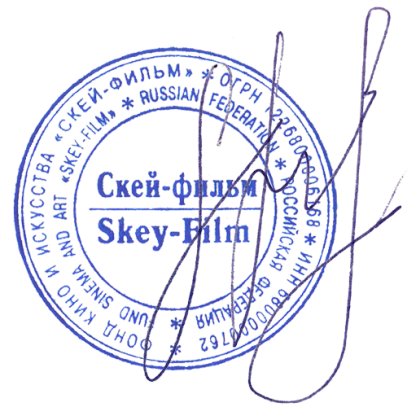 Президент фонда кино и искусства СКЕЙ-ФИЛЬМШакарян Саркис 7 920 499 45 47